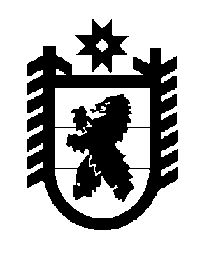 Российская Федерация Республика Карелия    ПРАВИТЕЛЬСТВО РЕСПУБЛИКИ КАРЕЛИЯРАСПОРЯЖЕНИЕ                                от  20 января 2016 года № 30р-Пг. Петрозаводск В целях реализации Закона Республики Карелия от 26 июня 2015 года 
№ 1908-ЗРК «О перераспределении полномочий между органами местного самоуправления муниципальных образований в Республике Карелия и органами государственной власти Республики Карелия», в соответствии с частью 11 статьи 154 Федерального закона от 22 августа   2004 года № 122-ФЗ «О внесении изменений в законодательные акты Российской Федерации и признании утратившими силу некоторых законодательных актов Российской Федерации в связи с принятием федеральных законов «О внесении изменений и дополнений в Федеральный закон «Об общих принципах организации законодательных (представительных) и исполнительных органов государственной власти субъектов Российской Федерации» и «Об общих принципах организации местного самоуправления в Российской Федерации», учитывая решение Совета Кааламского сельского поселения от 19 октября 2015 года № 81 
«Об утверждении Перечня муниципального имущества, передаваемого в государственную собственность Республики Карелия»: 1. Утвердить прилагаемый перечень имущества, передаваемого из муниципальной собственности Кааламского сельского поселения в государственную собственность Республики Карелия. 2. Государственному комитету Республики Карелия по управлению государственным имуществом и организации закупок совместно с администрацией Кааламского сельского поселения обеспечить подписание передаточного акта.3. Право собственности Республики Карелия на указанное в пункте 1 настоящего распоряжения имущество возникает с момента подписания передаточного акта.             ГлаваРеспублики  Карелия                                                                       А.П. ХудилайненУтвержден распоряжениемПравительства Республики Карелияот 20 января 2016 года № 30р-ППЕРЕЧЕНЬ имущества, передаваемого из муниципальной собственности Кааламского сельского поселения в государственную собственность Республики Карелия__________№п/пНаименование имуществаАдрес места нахождения имуществаИндивидуализирующие характеристики имущества1.Линия электропередач ЛЭП 6 кВпос. Кааламо, от ПС-93 до РП-2 (от склада готовой продукции 35/6 до РП-2)воздушная 6 кВ, 1985 год постройки, протяженность , опоры деревянные 21 шт.2.Трансформатор в сборепос. Кааламо, водоочистная станциямасляный, ТМГ, мощность 160 кВА, напряжение 6/0,4 кВ, 2014 год выпуска